МУНИЦИПАЛЬНОЕ БЮДЖЕТНОЕ ДОШКОЛЬНОЕ
ОБРАЗОВАТЕЛЬНОЕ УЧРЕЖДЕНИЕ ГОРОДА НОВОСИБИРСКА
«ДЕТСКИЙ САД № 42 КОМБИНИРОВАННОГО ВИДА»
МБДОУ д/с № 42Юридический адрес:630007, г. Новосибирск, Каинская, 16Фактический адрес: . Новосибирск, Каинская, 16Тел./факс 223 – 92 – 74, тел. 223 – 53 – 16Электронный адрес: http://ds-42.nios.ruЭлектронная почта: ds42.nsk@mail,ru__________________________________________________________________« Лесная сказка»Сценарий игрового праздника для детей второй младшей группы.Действующие лица:Добрый Гном-ВедущийВинни – ПухБуратиноЗолушкаБаба Яга                                                     Автор сценария                     КОЗЛОВА ЕЛЕНА ВИКТОРОВНA
                   МУЗЫКАЛЬНЫЙ РУКОВОДИТЕЛЬ                                          ВЫСШЕЙ КВАЛИФИКАЦИОННОЙ КАТЕГОРИИДети «паровозиком» под музыку входят в зал.Появляется  Добрый Гном.      Я сегодня ребят в гости пригласил. Поиграем, повеселимся. Да вот и они!Гном: Здравствуйте, ребята! Молодцы, что приехали. Вы готовы к играм-превращениям?Дети отвечают, затем расходятся по залу.Гном: Игра «Гномы и великаны»!Игра «Гномы и великаны»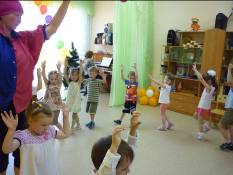 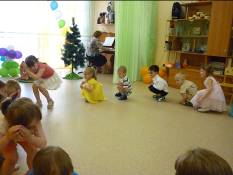 Дети под негромкий марш разбегаются по залу, двигаются произвольно, пригнувшись и сложив ладони «крышей» над головой; при громкой музыке «вырастают», поднимая руки вверх и топая. Игра повторяется несколько раз.Гном: Молодцы, ребята! А сейчас игра «Веселые музыканты». Играем на дудочке, на балалайке, на барабане.Гном имитирует движениями игру на этих инструментах, поет. Дети подпевают и повторяют за ним движения.Игра «Веселые музыканты»      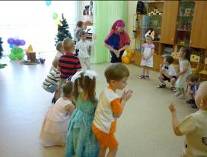 -Я на дудочке играю:Ти-ли-ли! Ти-ли-ли! (Имитация игры на дудочке).Плясать зайцам помогаю (дети прыгают, изображая зайцев),Ти-ли-ли! Ти-ли-ли!-Заиграл на балалайке:Тренди-брень, Тренди-брень! (Имитация игры на балалайке).Пляшут зайки на лужайкеЦелый день! Целый день! (Дети прыгают, изображая зайцев).-А теперь на барабане:Бум-бум! Трам-там-там! (дети указывают на барабан и разбегаются).В страхе зайки разбежалисьПо кустам! По кустам! (Дети прячутся, делая вид, что испугались).Гном: Молодцы, ребята! А теперь я покажу вам игру «Что делают сказочные герои в лесу».Запоминайте, повторяйте за мной! (Говорит и показывает):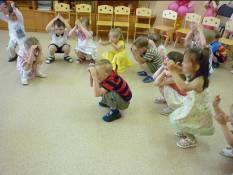 Игра «Что делают сказочные герои в лесу»Злой Кощей делает так: «У-у!» (Топает ногами грозит кулаками).Кикимора прыгает, как лягушка. (Показывает, дети повторяют).А Баба-Яга сидит в своем домике. (Показывает ладонями «крышу» над головой).Водяной плавает: «Буль-буль-буль!» (Имитирует «плавание»). Дети повторяют движения. Гном: А теперь я буду задавать вопросы: кто что делает? А  вы, ребятки, показывайте! Что делает Кощей?.. Кикимора?.. Баба-Яга.. Водяной?..Дети показывают.  Игру можно повторить несколько раз в любом порядке.  Вбегает  Винни – Пух.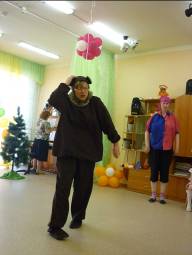 Винни - Пух: ой, еле убежал! За мной пчелы гнались!Гном: Хорошо, что ты к нам прибежал. Спой нашим ребятам свою веселую песенку!Винни - Пух поет свою веселую песню, идет медвежьей походкой, чешет затылок.. Гном: А наши ребята тоже умеют петь и споют нам с тобой песню.Песня « Аккуратный гном»Гном: Сыграем в нашу любимую игру « Солнышко и дождик»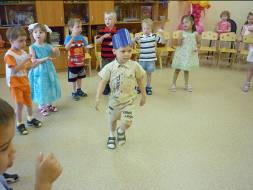 Игра « Солнышко и дождик»Гном:  А что ты считаешь Винни - Пух?Винни - Пух: Ой, ребята! Я считалку сочинил!Гном: Если она интересная – покажи и ребят научи!Винни - Пух: Ребята! Смотрите на меня и повторяйте вслух счет и движения.Дети повторяют счет и движения.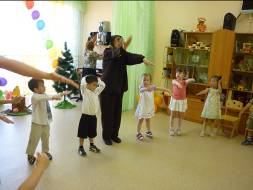 Считалка«Раз!» - ладонь правой руки за голову. «Два!» - тыльная сторона левой руки под подбородок.«Три!» - ладонь правой руки касается правой щеки.«Четыре!» - ладонь левой руки касается левой щеки.«Пять!» - правая рука вытягивается вперед.«Шесть!» - левая рука вытягивается вперед.«Семь!» - правую руку повернуть ладонью вверх.«Восемь!» - левую руку повернуть ладонью вверх.«Девять, десять!» - два звонких хлопка.«Считалка» повторяется несколько раз, можно с ускорением.Гном: Спасибо, Винни - Пух! Замечательная считалка. А сейчас к нам в гости кто – то идет! (Появляется Золушка). Добро пожаловать, Золушка! Спой, пожалуйста, с ребятами песенку о добром Жуке!Золушка: Здравствуйте, ребята! Становитесь в круг и повторяйте за мной.Дети становятся в круг, Золушка в центре.Песня- танец «Добрый Жук» (музыка Г.Спадавеккиа, слова Е. Шварца).Встаньте, дети, встаньте в круг, (два хлопка)Встаньте в круг, встаньте в круг! (два хлопка)Жил на свете добрый жук, (изображают жука)Старый добрый жук.Никогда он не ворчал, (качает головой)Не кричал, не пищал,Громко крыльями трещал, (имитация взмахов крыльями)Строго ссоры запрещал. (грозит пальцем)Встаньте, дети, встаньте в круг,Встаньте в круг, встаньте в круг!Ты мой друг, и я твой друг,Старый верный друг!Полюбили мы Жука, Старика, добряка,Очень уж душа легкаУ него, весельчака!На весь 2-й куплет дети вместе с Золушкой исполняют галоп ( или подскоки), двигаясь против часовой стрелки.Голос: Я тоже хочу на праздник!Гном: Кто это?Высовывается Баба Яга.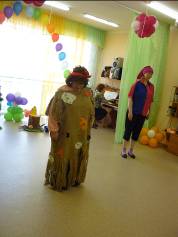 Яга: Это я – Баба Яга! Меня всегда приглашают на праздники!Гном: Но у нас сегодня только добрые герои!Яга: А я добрая! Я очень добрая! Я ребятам интересную игру-танец покажу!Гном: Ну что ж, показывай!Яга: игра называется «Баба сеяла горох!» Повторяйте все за мной!Все становятся в общий круг, держась за руки;Яга в центре.Игра  «Баба сеяла горох!»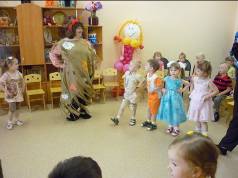 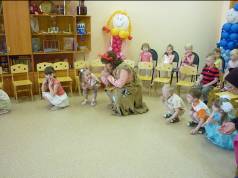 Баба сеяла горох… (4простых шага по кругу)Прыг-скок! Прыг-скок! (4прыжка)Обвалился потолок! (4 топающих шага)Прыг-скок! Прыг-скок! (4 прыжка)Баба шла, шла, шла, (4 шага)Пирожок нашла. (остановка)Села, поела, (все приседают)Опять пошла.(снова 4 шага)Баба встала на носок, (выставить ногу на носок)А потом на пятку, (перевести ногу на пятку)Стала «русскую» плясать, (хлопки по коленям)А потом вприсядку! (2 «пружинки»).Гном благодарит Бабу Ягу за игру.Гном: А теперь наши ребята научат тебя танцевать.Парная русская народная  пляскаГном: Как было чудесно на лесной полянке, мы повстречали столько сказочных героев. Ребята вам понравилось? И мне было весело с вами . Вы придете к нам  в гости ещё раз?Баба Яга: А так как я стала добрая, приготовила вам сюрприз!Подарки.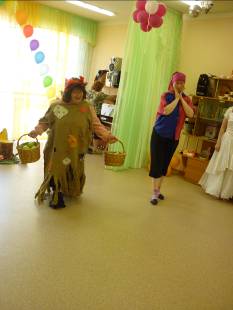 До свидания!!! Дети  «паровозиком» уходят в группу; персонажи прощаются с ними.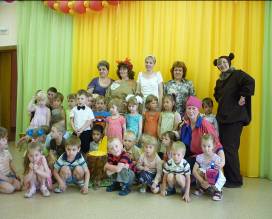 Гном: Я – веселый добрый Гном,Старый дуб – давно мой дом.Сколько сказок и чудесМне показывает лес!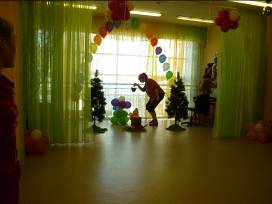 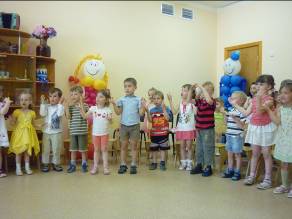 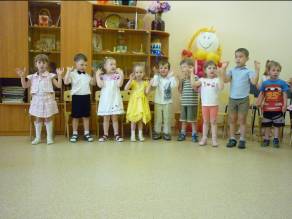 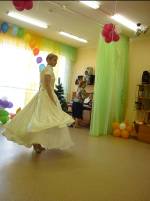 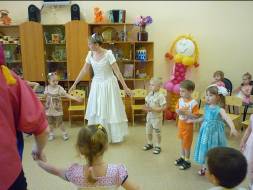 